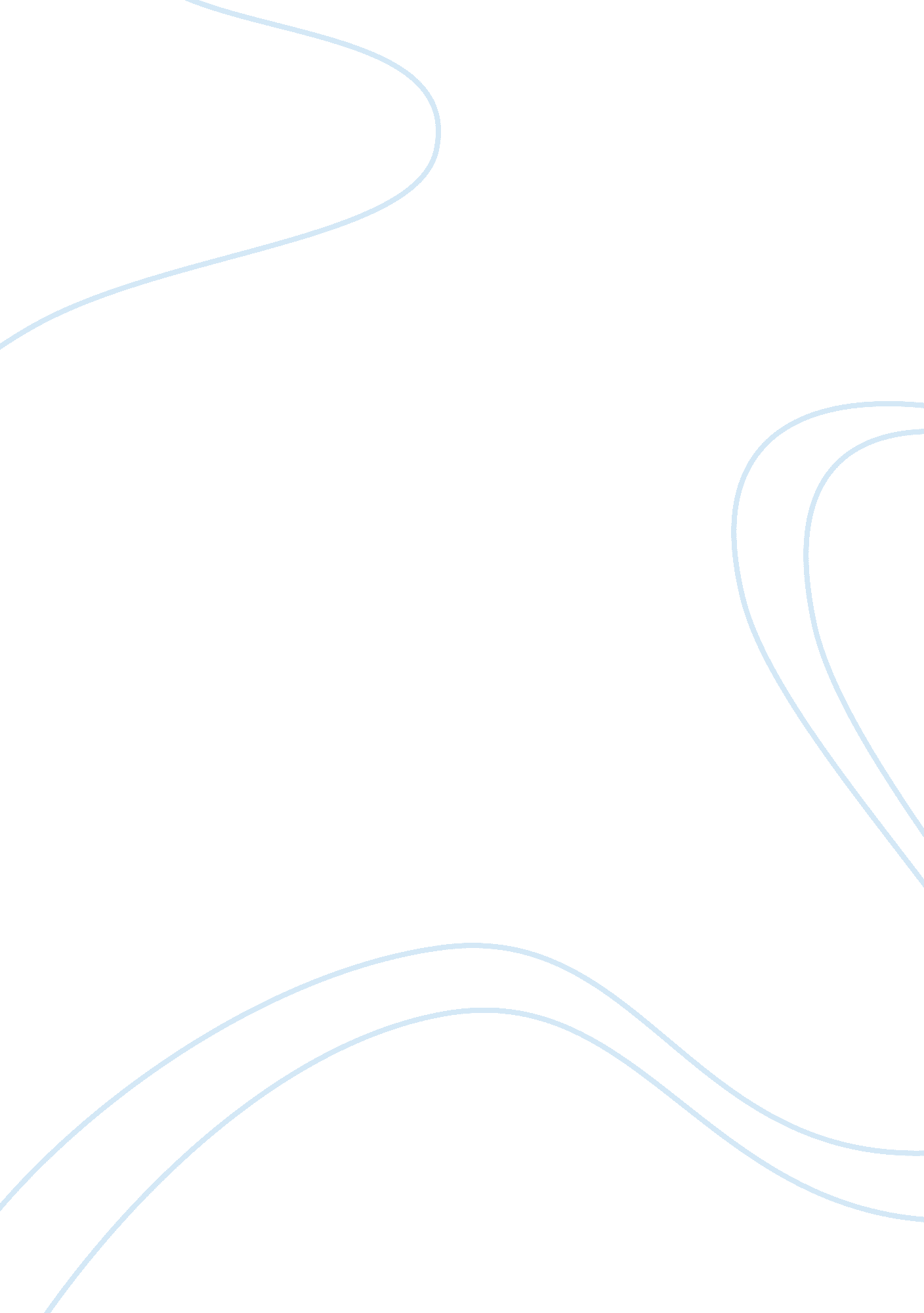 How has the college experienced been transformed in your eyesSociology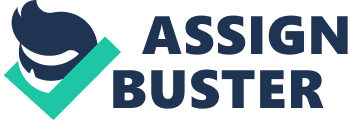 How college experience has been transformed in my eyes College experience has been a critical stage in my life as it transformed most of my viewpoints about circumstances, events, people, and objects. Vital aspects of survival in college consist of proper behavior, social distinctions, and maintaining a desirable impression. Without establishing proper behaviors on daily dealings with people in the institution, I would expose myself to unwanted liabilities arising from disciplinary actions and conflicts with classmates. I can now associate certain behaviors as appropriate in particular circumstances; the context under which a behavior is performed dictates the understanding of such behavior (Smith 21). For example, I realized that during college discos, ladies went to stages to perform half-naked. I came to recognize that their intention was not to attract members of the opposite sex, but it was a requirement for a particular performance. Stylizations that I view in the world, I learnt, are inherent is in our interactions. 
Communication development was one of the aspects featuring college life. Life in college without proper communication is characterized by misery and denial; this also extends to the outside world. I now understand that my choices express what I want to reveal about my nature. According to Erving Goffman, the messages that we pass to the public indicate our choices and constitute a more act than normal behaviour (Smith 25). Communicative rationality is a primary component of Jurgen Habermas’ theory of communication action (Ingram 12). The goal of communication is to establish grounds for mutual understanding. I came to realize that I possess the human competence to bring about such understanding through college politics, group discussions and role-playing. 
College experience was fundamental in enabling me to cite differences between cultures, expected behaviors, and ways of interpreting those behaviors. College students originate from different cultural, political, and economic backgrounds. Everyone in this group has unique behaviors that are inherent to their class of origin. This is because behaviors largely depend on cultural contexts as well as the observers who judge behaviors appropriately. I used to believe that people should have similar behaviors during my early life in college. Over time, I have come to realize that people from diverse contexts have unique behaviors that need unique bases of interpretation. 
While in college, there are some actions I could take, which perhaps would prove impossible in the presence of my family. I now know how to understand the importance finding a clear distinction between spheres of actions that could let me tailor my actions to particular settings (Ingram 15). Some contexts need portrayal of particular character traits, while others need a different set of traits. For example, I can feel free to dance with my friends in college, but while at home, I feel embarrassed. The settings of college and home are different and require different spheres of actions for peaceful co-existence. Although it is difficult to please everyone in all contexts however much I try to adjust, it is vital to do my best at lease to minimize the amount of frictions and misconceptions. 

Works Cited 
Ingram, David. Habermas: Introduction and Analysis. Ithaca: Cornell University Press, 2010. Print. 
Pauk, Walter, and Ross J. Q. Owens. How to Study in College. Boston: Houghton Mifflin Co, 2004. Print. 
Smith, Gregory W. H. Erving Goffman. London: Routledge, 2006. Print. 